	1400 Frederick Road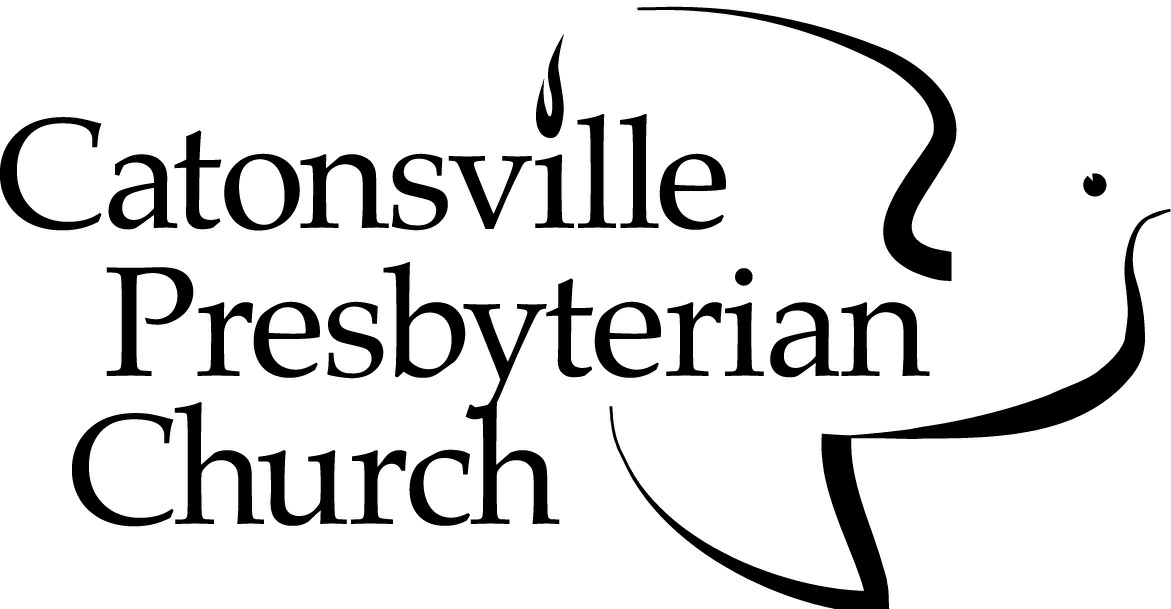 	410-747-6180	Fax: 410-747-7263	office@catonsvillepresb.orgWEDDING REQUESTWedding Date: 				 Day of the Week:				 Time: 		Rehearsal Date: 				 Day of the Week: 				 Time: 		Bride’s Name and Address:	Home Phone: 		Cell Phone: 		Work Phone: 		Email: 		Church Affiliation:		I am presently a member of Catonsville Presbyterian Church.			I am presently a member of 	 church.		If out of state, list city and state: 	.			I am not a member of a church.Groom’s Name and Address:	Home Phone: 		Cell Phone: 		Work Phone: 		Email: 		Church Affiliation:		I am presently a member of Catonsville Presbyterian Church.		I am presently a member of 	 church.	   	If out of state, list city and state: 	.		I am not a member of a church.Are you attending worship services at Catonsville Presbyterian Church?	Bride:  Yes    No	Groom:  Yes    No	Are you interested in uniting in membership with Catonsville Presbyterian Church (CPC)?	 Bride:  Yes    No    I am a member	Groom:  Yes    No    I am a member		 I am exploring membership at CPC	 I am exploring membership at CPCOfficiating Clergy:	We are requesting that a minister of Catonsville Presbyterian Church officiate at the ceremony:		 Rev. Dr. Kenneth E. Kovacs	 Rev. Dorothy Boulton		We are requesting that the following person co-officiate with a minister of Catonsville Presbyterian Church:	Name: 		Church: 		Phone(s): 	Reason(s) for requesting the wedding at  Presbyterian Church:Signature of bride and/or groom:		THIS REQUEST WILL BE PRESENTED TO THE SESSION OF THE FOR APPROVAL.The Session usually meets on the first Wednesday of the month.You will be notified of their decision.(8/17)